Выполните задания в рабочей тетради: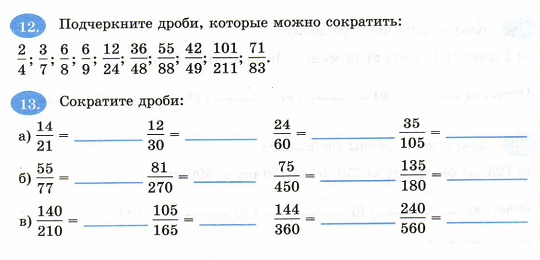 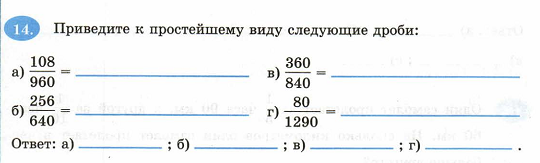 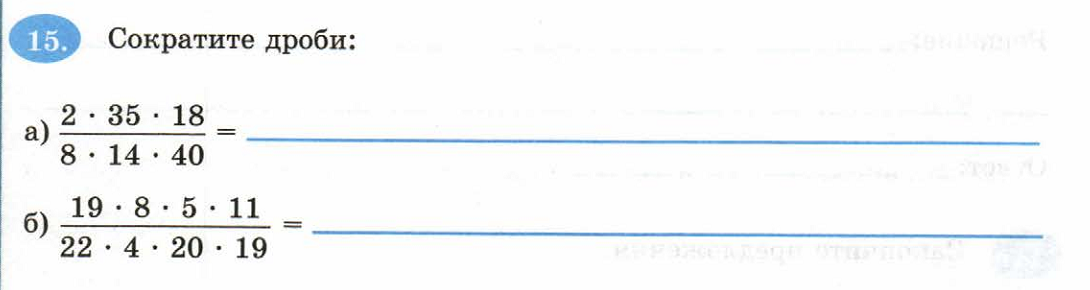 